Modeshow:	Hierbij kunnen mensen de allernieuwste kleren bekijken. Vrouwen en mannen lopen dan in die kleren op een soort toneel heen en weer.Mannequin:	Een vrouw die op een modeshow de allernieuwste kleren draagt en die aan anderen laat zien op een soort toneel.Publiek:	Mensen die naar iets komen kijken of luisteren, bijvoorbeeld een toneelstuk, een concert of een modeshow.Applaus:		Het klappen in je handen, omdat je iets goed vindt.Catwalk:	Podium bij modeshows, waarop mannequins de allernieuwste mode laten zien.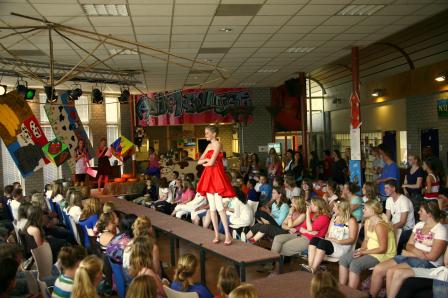 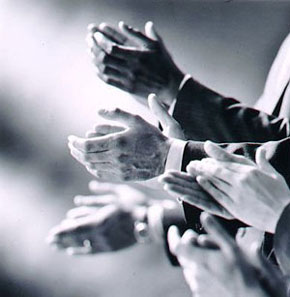 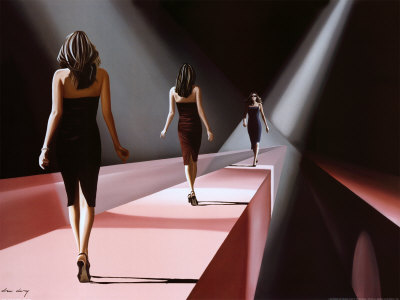 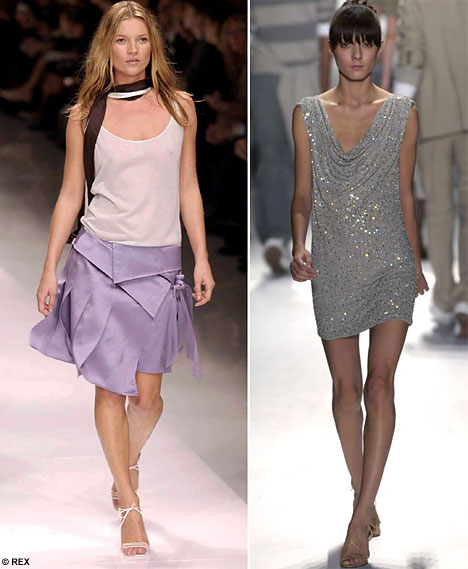 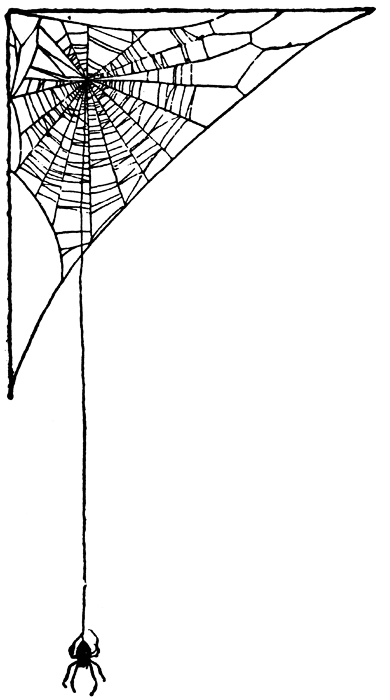 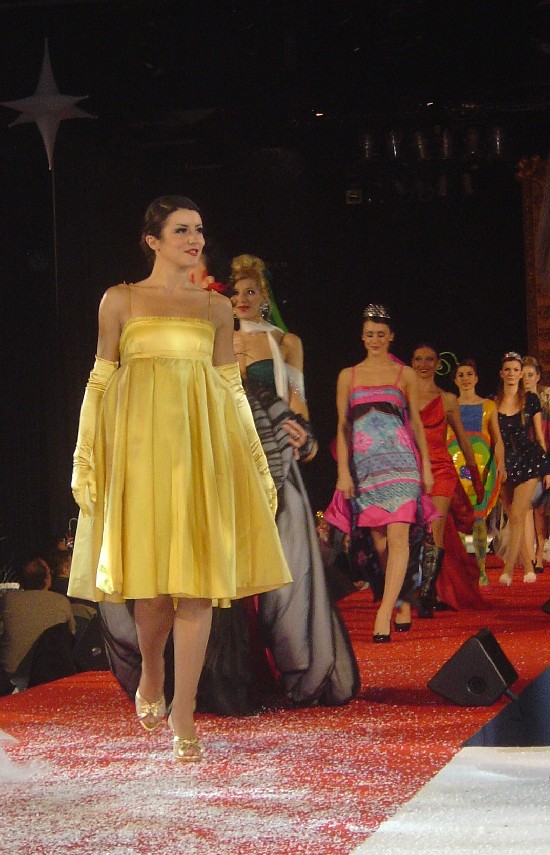 